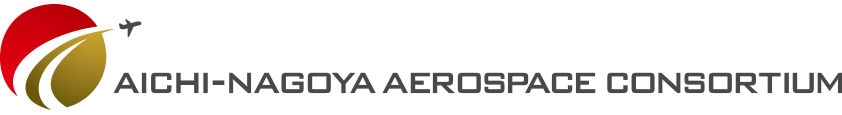 航空機サプライヤー向け一貫生産体制演習講座
　受講申込書申込日：令和5年　　月　　日（次頁に続く）個人情報の保護について申込によって得られた個人情報は適正に管理し、受付管理のほか本事業に関する情報提供の目的のみに使用して、他の用途には使用いたしません。　　　　　　　　　　　　　　　参加希望について　あてはまるものに〇を付して下さい　　　　　　　　　　　　　　　参加希望について　あてはまるものに〇を付して下さい　　　　　　　　　　　　　　　参加希望について　あてはまるものに〇を付して下さい　　　　　　　　　　　　　　　参加希望について　あてはまるものに〇を付して下さい　　　　　　　　　　　　　　　参加希望について　あてはまるものに〇を付して下さい　　　　　　　　　　　　　　　参加希望について　あてはまるものに〇を付して下さい　　　　　　　　　　　　　　　参加希望について　あてはまるものに〇を付して下さい　　　　　　　　　　　　　　　参加希望について　あてはまるものに〇を付して下さい　　　　　　　　　　　　　　　参加希望について　あてはまるものに〇を付して下さい　　　　　　　　　　　　　　　参加希望について　あてはまるものに〇を付して下さい　　　　　　　　　　　　　　　参加希望について　あてはまるものに〇を付して下さい１　参加区分１　参加区分①勉強会と演習の両方に参加①勉強会と演習の両方に参加①勉強会と演習の両方に参加①勉強会と演習の両方に参加①勉強会と演習の両方に参加②勉強会のみ参加②勉強会のみ参加②勉強会のみ参加③演習のみ参加２　インテグレータとしての参加２　インテグレータとしての参加①希望する※①希望する※①希望する※①希望する※①希望する※②希望しない②希望しない②希望しない②希望しない※ご希望に添えず、インテグレータ以外のグループメンバーとして参加をお願いする場合があります※ご希望に添えず、インテグレータ以外のグループメンバーとして参加をお願いする場合があります※ご希望に添えず、インテグレータ以外のグループメンバーとして参加をお願いする場合があります※ご希望に添えず、インテグレータ以外のグループメンバーとして参加をお願いする場合があります※ご希望に添えず、インテグレータ以外のグループメンバーとして参加をお願いする場合があります※ご希望に添えず、インテグレータ以外のグループメンバーとして参加をお願いする場合があります※ご希望に添えず、インテグレータ以外のグループメンバーとして参加をお願いする場合があります※ご希望に添えず、インテグレータ以外のグループメンバーとして参加をお願いする場合があります※ご希望に添えず、インテグレータ以外のグループメンバーとして参加をお願いする場合があります※ご希望に添えず、インテグレータ以外のグループメンバーとして参加をお願いする場合があります※ご希望に添えず、インテグレータ以外のグループメンバーとして参加をお願いする場合があります受講申込者について受講申込者について受講申込者について受講申込者について受講申込者について受講申込者について受講申込者について受講申込者について受講申込者について受講申込者について受講申込者についてフリガナ受講者名所属部署役　職所属部署役　職フリガナ受講者名所属部署役　職所属部署役　職フリガナ勤務先名フリガナ勤務先名勤務先住所（〒　　　　－　　　　　）（〒　　　　－　　　　　）（〒　　　　－　　　　　）（〒　　　　－　　　　　）（〒　　　　－　　　　　）（〒　　　　－　　　　　）（〒　　　　－　　　　　）（〒　　　　－　　　　　）（〒　　　　－　　　　　）（〒　　　　－　　　　　）勤務先住所ご連絡先電話番号 ：　（　　　　　　）　　　　　　－ E-mail ：電話番号 ：　（　　　　　　）　　　　　　－ E-mail ：電話番号 ：　（　　　　　　）　　　　　　－ E-mail ：電話番号 ：　（　　　　　　）　　　　　　－ E-mail ：電話番号 ：　（　　　　　　）　　　　　　－ E-mail ：電話番号 ：　（　　　　　　）　　　　　　－ E-mail ：電話番号 ：　（　　　　　　）　　　　　　－ E-mail ：電話番号 ：　（　　　　　　）　　　　　　－ E-mail ：電話番号 ：　（　　　　　　）　　　　　　－ E-mail ：電話番号 ：　（　　　　　　）　　　　　　－ E-mail ：勉強会に期待すること・要望等ご紹介元 又は 情報源貴社について貴社について貴社について貴社について貴社について貴社について貴社について貴社について貴社について貴社について貴社について本社所在地（〒　　　　－　　　　　）（〒　　　　－　　　　　）（〒　　　　－　　　　　）（〒　　　　－　　　　　）（〒　　　　－　　　　　）（〒　　　　－　　　　　）（〒　　　　－　　　　　）業　種本社所在地（〒　　　　－　　　　　）（〒　　　　－　　　　　）（〒　　　　－　　　　　）（〒　　　　－　　　　　）（〒　　　　－　　　　　）（〒　　　　－　　　　　）（〒　　　　－　　　　　）主　な業務内容資本金万円万円従業員数従業員数名名名年　商万円万円WebサイトURL／URL／URL／URL／URL／URL／URL／URL／URL／URL／航空宇宙産業分野の工場等所在地航空宇宙産業分野の取引先及び主な実績その他備考欄以下の内容を確認のうえ、チェックボックスにチェックを入れてください１　本講座で取り扱う内容は、外部開示不可の情報が含まれるため、指定された資料については複製・撮影等を行わないでください。２　本講座において、あいち・なごやエアロスペースコンソーシアムが撮影した写真を同コンソーシアムやその構成機関のウェブサイト、LinkedIn等の広報媒体に掲載させていただくことがあります。※特に掲載に支障がある場合には個別にご相談ください。☐  上記全てを理解した上で申込みいたします。☐  本申込書に記載した内容に虚偽がないことを誓約します。申込・問合せ先（コンソーシアム事業委託先）三菱重工業株式会社民間機セグメント 営業推進部 事業化グループ　武郷メール：takahiro.bugo.jp@mhi.com　電　話：080-8652-8517